Publicado en  el 07/04/2015 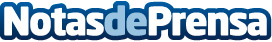 Competitividad y productividad, claves de la recuperación económicaDatos de contacto:Nota de prensa publicada en: https://www.notasdeprensa.es/competitividad-y-productividad-claves-de-la_1 Categorias: http://www.notasdeprensa.es